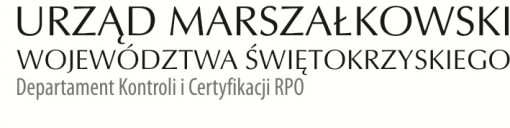 KC-I.432.422.1.2021                                                                             Kielce, dn. 02.08.2021 r.Główny Urząd Miarul. Elektoralna 200-139 WarszawaINFORMACJA POKONTROLNA NR KC-I.432.422.1.2021/KKC-1z kontroli w trakcie realizacji projektu nr RPSW.01.01.00-26-0001/20                                                        pn. Świętokrzyski Kampus Laboratoryjny Głównego Urzędu Miar - Etap I, realizowanego                               w ramach Działania 1.1 Wsparcie infrastruktury B+R, 1 Osi priorytetowej Innowacje i nauka Regionalnego Programu Operacyjnego Województwa Świętokrzyskiego na lata 2014 – 2020, polegającej na weryfikacji dokumentów w zakresie prawidłowości przeprowadzenia właściwych procedur dotyczących udzielania zamówień publicznych, przeprowadzonej na dokumentach w siedzibie Instytucji Zarządzającej Regionalnym Programem Operacyjnym Województwa Świętokrzyskiego na lata 2014 – 2020 w dniach od 26 do 30 kwietnia 2021 roku oraz na dokumentach zamieszczonych w systemie SL do dnia 29 lipca 2021r.I. INFORMACJE OGÓLNE:Nazwa i adres badanego Beneficjenta:Główny Urząd Miarul. Elektoralna 200-139 WarszawaStatus prawny Beneficjenta:Skarb PaństwaII. PODSTAWA PRAWNA KONTROLI:Niniejszą kontrolę przeprowadzono na podstawie art. 23 ust. 1 w związku z art. 22 ust. 4 ustawy z dnia 11 lipca 2014 r. o zasadach realizacji programów w zakresie polityki spójności finansowanych w perspektywie finansowej 2014 – 2020 (Dz.U. z 2020 r., poz. 818 t.j.).III. OBSZAR I CEL KONTROLI:Cel kontroli stanowi weryfikacja dokumentów w zakresie prawidłowości przeprowadzenia przez Beneficjenta właściwych procedur dotyczących udzielania zamówień publicznych w ramach realizacji projektu nr RPSW.01.01.00-26-0001/20 pn.: Świętokrzyski Kampus Laboratoryjny Głównego Urzędu Miar - Etap I .Weryfikacja obejmuje dokumenty dotyczące udzielania zamówień publicznych związanych z wydatkami przedstawionymi przez Beneficjenta we wniosku o płatność                                             nr RPSW.01.01.00-26-0001/20-001.Kontrola przeprowadzona została przez Zespół Kontrolny złożony z pracowników Departamentu Kontroli i Certyfikacji RPO Urzędu Marszałkowskiego Województwa Świętokrzyskiego z siedzibą w Kielcach, w składzie:Katarzyna Karbowniczek-Cebula – Główny Specjalista (kierownik Zespołu Kontrolnego),Aneta Serweta – Główny Specjalista (członek Zespołu Kontrolnego).IV. USTALENIA SZCZEGÓŁOWE:W wyniku dokonanej w dniach od 26 kwietnia do 29 lipca 2021 r. weryfikacji dokumentów dotyczących zamówień udzielonych w ramach projektu nr RPSW.01.01.00-26-0001/20, przesłanych do Instytucji Zarządzającej Regionalnym Programem Operacyjnym Województwa Świętokrzyskiego na lata 2014 – 2020 przez Beneficjenta za pośrednictwem Centralnego systemu teleinformatycznego SL2014, Zespół Kontrolny ustalił, co następuje:I.1. przeprowadzono postępowanie o udzielenie zamówienia publicznego w trybie przetargu nieograniczonego, o którym mowa w art. 39 ustawy z dnia 29 stycznia 2004 r. Prawo zamówień publicznych. Przedmiotowe postępowanie zostało wszczęte 1 czerwca 2020 r. poprzez zamieszczenie ogłoszenia o zamówieniu w Biuletynie Zamówień Publicznych pod numerem nr 545585-N-2020, w miejscu publicznie dostępnym w siedzibie Beneficjenta oraz na stronie internetowej Zamawiającego i dotyczyło wyboru wykonawcy na zadanie pn. „Dokonanie aktualizacji i uzupełnienia Studium Wykonalności przygotowanego na potrzeby realizacji projektu  „Świętokrzyski Kampus Laboratoryjny Głównego Urzędu Miar (ŚKLGUM)”. Efektem rozstrzygnięcia powyżej wymienionego postępowania było podpisanie w dniu 14 lipca 2020r. w Warszawie Umowy nr 51/2020 na wykonanie powyższego zadania pomiędzy Beneficjentem: Skarbem Państwa-Głównym Urzędem Miar                z siedzibą w Warszawie, przy ul. Elektoralnej 2, 00-139 Warszawa, NIP: 525-10-08-361, REGON: 010415420 oraz Politechniką Świętokrzyską z siedzibą w Kielcach przy                        al. Tysiąclecia Państwa Polskiego 7, 25-314 Kielce, posiadającą nr NIP: 6570009774 oraz numer REGON 000001695, wspólnie reprezentowanymi przez Panią Karolinę Gaweł – Dyrektora Generalnego Głównego Urzędu Miar a Collect Consulting Spółką Akcyjną               z siedzibą w Katowicach (40–657), przy ulicy Zbożowej 42B, wpisaną do Rejestru Przedsiębiorców Krajowego Rejestru Sądowego pod numerem KRS 0000384781 o numerach NIP: 9542443402, REGON: 278074508, reprezentowaną przez Panią Małgorzatę Okularczyk-Okoń – Prezes Zarządu. Całkowite maksymalne wynagrodzenie za wykonanie usług będących przedmiotem niniejszej umowy wynosi 65 805,00 zł brutto, w proporcji po stronie GUM: 60 825,00 zł brutto zaś po stronie PŚk: 4 980,00 zł brutto. Termin realizacji: Wykonawca zobowiązany jest do rozpoczęcia realizacji obowiązków wynikających z Umowy z chwilą jej podpisania. Terminy wykonania poszczególnych usług: 1) w ramach zamówienia podstawowego: dokonanie aktualizacji i uzupełnienia Studium Wykonalności przygotowanych w oparciu o uwagi                     i wytyczne przekazane przez Zamawiającego w ciągu do 1 miesiąca od dnia podpisania Umowy; w II etapie w ciągu do 2 miesięcy od dnia podpisania Umowy; 2) w ramach prawa opcji: bieżąca aktualizacja dokumentacji w oparciu o uwagi i wytyczne przekazane przez Zamawiającego do 6 miesięcy od odebrania zamówienia podstawowego albo do wyczerpania kwoty maksymalnego wynagrodzenia przewidzianego na realizację przedmiotu Umowy,                 w zależności od tego, które zdarzenie nastąpi wcześniej.Realizacja umowy dotycząca etapu I nastąpiła w dniu 16.09.2020r., tj. zgodnie z terminem wskazanym w zawartej umowie (Protokół zdawczo-odbiorczy etapu I stanowi dowód nr 1 do niniejszej Informacji pokontrolnej).Realizacja umowy dotycząca etapu II nastąpiła w dniu 15.10.2020r., tj. zgodnie z terminem wskazanym w zawartej umowie (Protokół zdawczo-odbiorczy etapu II stanowi dowód nr 2 do niniejszej Informacji pokontrolnej).Realizacja umowy w ramach prawa opcji dotycząca bieżącej aktualizacji dokumentacji                    w oparciu o uwagi i wytyczne przekazane przez Zamawiającego nastąpiła w dniu 29.10.2020r., tj. 1 dzień po terminie uzgodnionym z Zamawiającym.W związku z przekroczeniem terminu na wykonanie usługi polegającej na bieżącej aktualizacji dokumentacji w oparciu o uwagi i wytyczne przekazane przez Zamawiającego Beneficjent naliczył karę umowną na podstawie § 11 ust.4  przywołanej powyżej umowy                w wysokości 100,00 zł. Beneficjent na podstawie § 11 ust.8 w zw. z § 10 ust.4 zawartej umowy dokonał zwrotu zabezpieczenia należytego wykonania umowy w zw. z zakończeniem realizacji przywołanej powyżej umowy, pomniejszając wartość tegoż zwrotu o kwotę naliczonej kary umownej.   W wyniku weryfikacji przedmiotowego postępowania nie stwierdzono nieprawidłowości.Lista sprawdzająca powyższe postępowanie stanowi dowód nr 3 do niniejszej Informacji pokontrolnej.II. 1. przeprowadzono dwuetapowy konkurs, o którym mowa w art. 110 ustawy z dnia 29 stycznia 2004 r. Prawo zamówień publicznych. w którym nagrodą było zaproszenie                                   do negocjacji w trybie zamówienia z wolnej ręki autora wybranej pracy konkursowej.   Przedmiotowe postępowanie zostało wszczęte 12 czerwca 2018 r. poprzez zamieszczenie ogłoszenia o zamówieniu w Dzienniku Urzędowym Unii Europejskiej pod numerem nr 2018/S 110-251245, w miejscu publicznie dostępnym w siedzibie Beneficjenta oraz na stronie internetowej Zamawiającego i dotyczyło wyboru wykonawcy na zadanie polegające                              na opracowaniu koncepcji urbanistyczno-architektonicznej zamierzenia inwestycyjnego                             pn. Świętokrzyski Kampus Laboratoryjny Głównego Urzędu Miar - Etap I . Konkurs był otwarty, dwuetapowy i realizacyjny tj. na podstawie, którego została wykonana dokumentacja projektowa, stanowiąca podstawę do realizacji Inwestycji.Etap I polegał na przygotowaniu opracowania studialnego, polegającego na wykonaniu koncepcji urbanistyczno-architektonicznej Inwestycji z uwzględnieniem wymogów programowych i wytycznych zawartych w Materiałach do konkursu. W dniu 21.09.2018r. Sąd Konkursowy działając zgodnie z ust.6 rozdziału XI Regulaminu konkursu dokonał wyboru 6 prac, które zostały zakwalifikowane do II etapu Konkursu.Przedmiotem pracy konkursowej w Etapie II (etap realizacyjny) było wykonanie w oparciu                   o rozwiązania przedstawione w I Etapie rozwiniętej koncepcji Inwestycji z uwzględnieniem wymogów programowych i wytycznych zawartych w Materiałach do konkursu                                   oraz wytycznych sformułowanych przez Sąd Konkursowy dla Uczestników Konkursu zakwalifikowanych do II Etapu Konkursu.Efektem przeprowadzonego postępowania było przyznanie w dniu 21.12.2018r. przez Sąd Konkursowy zgodnie z punktem 1.7 rozdziału XIV Regulaminu Konkursu nagrody głównej pierwszej, pieniężnej w wysokości 45 000,00 zł brutto oraz zaproszenie do udziału                                    w postępowaniu o udzielenie zamówienia publicznego w trybie zamówienia z wolnej ręki pracy nr 101, która została złożona przez firmę BDM Architekci Sp. z o.o., ul. Racławicka 10,                       02-601 Warszawa.Dokumentacja z przeprowadzonego konkursu stanowi dowód nr 4.III.1. W dniu 10.01.2019r. Beneficjent działając na podstawie art. 67 ust. 2 ustawy Pzp poinformował Prezesa Urzędu Zamówień Publicznych w Warszawie o rozpoczęciu procedury zamówienia z wolnej ręki na wykonanie dokumentacji projektowej zamierzenia inwestycyjnego pn. Świętokrzyski Kampus Laboratoryjny Głównego Urzędu Miar - Etap I                  na podstawie art. 67 ust. 1 pkt 2 ustawy Pzp.W dniu 11.01.2019 r. firma BDM Architekci Sp. z o.o., ul. Racławicka 10, 02-601 Warszawa otrzymała zaproszenie do negocjacji.Efektem przeprowadzonych negocjacji w dniach 14, 17,24,28 stycznia 2019r. było podpisanie w dniu 05.03.2019r. Umowy nr BDG – WZP.262.1.2019 pomiędzy Beneficjentem: Skarbem Państwa-Głównym Urzędem Miar z siedzibą w Warszawie, przy ul. Elektoralnej 2,                                                                           00-139 Warszawa a BDM Architekci Sp. z o.o., ul. Racławicka 10, 02-601 Warszawa                            na szczegółowe opracowanie pracy konkursowej. Wynagrodzenie ryczałtowe: 4 160 000,00 zł. Termin wykonania: etap I – do 30.04.2019r., etap II – do 31.07.2019r., etap III – do 30.09.2019r., etap IV – do 16.12.2019r., etap V – do zakończenia budowy i uzyskania pozwolenia na użytkowanie.Protokoły odbioru etapu I, II, III potwierdzają wykonanie usługi w terminie zgodnym                       z zawartą umową. W związku z przekroczeniem terminu na wykonanie IV etapu realizacji umowy o 23 dni (zgodnie z umową termin realizacji IV etapu winien nastąpić do 16.12.2019r.) Beneficjent naliczył karę umowną na podstawie § 16 ust.1 pkt 1 przywołanej powyżej umowy                      w wysokości 144 208,90 zł. Kara została potrącona z faktury nr 4/01/2020 zgodnie z § 16 ust.3 umowy.Etap V do dnia sporządzenia niniejszej umowy nie został zakończony.Ponadto, do w/w umowy został zawarty:Aneks nr 1 zawarty w dniu 30.05.2019r., który dotyczył wstąpienia Politechniki Świętokrzyskiej w prawa i obowiązki Współzamawiającego, a także uporządkowania nazewnictwa punktów dot. możliwości dokonania istotnych zmian postanowień umowy w stosunku do treści oferty wykonawcy;Aneks nr 2 zawarty w dniu 30.07.2019r., który dotyczył zmiany zakresu usług                             do wykonania;Aneks nr 3 zawarty w dniu 16.12.2019r., który dotyczył zwiększenia szacowanych pierwotnie kosztów budowy przy zachowaniu wysokich parametrów projektowanych budynków;Aneks nr 4 zawarty w dniu 21.07.2020r., który dotyczył sposobu modyfikacji rozliczenia V etapu realizacji umowy;Aneks nr 5, który dotyczył wykonania robót dodatkowych w kwocie 44 280,00 zł,                 z uwagi na konieczność wykonania prac projektowych w zakresie zmiany rozwiązania ściany referencyjnej w pomieszczeniu L4.3 w budynku L4 oraz konieczność wykonania prac projektowych w zakresie zmiany rozwiązania sposobu wprowadzenia maszyny CMM do budynku L4 oraz wykonania dodatkowych otworów technologicznych dla komór klimatycznych Walk – in. Termin odbioru 21.04.2021r.W wyniku weryfikacji w/w dokumentów Zespół Kontrolny stwierdził, iż wprowadzone                            ww. aneksami nr 1, 2, 3 oraz 4 zmiany spełniają przesłanki, o których mowa                                                w art. 144 ust. 1 ustawy Prawo Zamówień Publicznych. Aneks nr 5 nie został poddany weryfikacji, gdyż Beneficjent w rozliczanym wniosku o płatność nr RPSW.01.01.00-26-0001/20-001 nie przedstawił protokołu odbioru wykonanej usługi oraz wydatków wynikających z niego. Lista sprawdzająca powyższe postępowanie stanowi dowód nr 5 do niniejszej informacji pokontrolnej.Ponadto, w ramach realizowanego projektu Beneficjent przeprowadził postępowanie                                o udzielenie zamówienia publicznego, które zostało wszczęte w dniu 29.06.2020 r. poprzez zamieszczenie zapytania ofertowego na bazie konkurencyjności https://bazakonkurencyjnosci.funduszeeuropejskie.gov.pl pod numerem 1251698 i dotyczyło wyboru wykonawcy na doradztwo w obszarze sieci, instalacji                                                                                   i urządzeń: cieplnych, wentylacyjnych, klimatyzacyjnych, gazowych, wodociągowych                             i kanalizacyjnych. W ramach realizacji zamówienia Wykonawca był zobowiązany m. in. do:a) świadczenia usług doradztwa inżynierskiego w zakresie posiadanych kompetencji;
b) konsultacji i wsparcia komisji przetargowej w zakresie weryfikacji zgodności                                  ofert przedłożonych przez poszczególnych Wykonawców robót budowlanych                                                z dokumentacją projektową i wymaganiami projektowymi;
c) wsparcia merytorycznego Zamawiającego w razie wniesienia odwołania lub skargi do sądu 
powszechnego w zakresie dotyczącym dokumentacji, nie wyłączając udziału                                                        wraz z Zamawiającym w postępowaniu przed KIO lub sądem.Efektem rozstrzygnięcia przedmiotowego postępowania było podpisanie w dniu 28.07.2020 r. umowy nr 57/2020 pomiędzy Beneficjentem a Panem Markiem Borowskim prowadzącym działalność gospodarczą pn. Marek Borowski Best-Vent, ul. Łuczanowicka 78,                                        31-766 Kraków. Wartość umowy: 51 660,00 zł brutto (42 000,00 zł netto), w tym po stronie GUM 48 438,06 zł brutto,  a po stronie PŚk 3 221,94 zł brutto.Zamówienie zostało zrealizowane w terminie, co potwierdzenie znajduje w protokole odbioru 
z dnia 23.11.2020 r.W wyniku weryfikacji postępowania nie stwierdzono uchybień i nieprawidłowości.Lista sprawdzająca powyższe postępowanie stanowi dowód nr 6 do niniejszej informacji pokontrolnej.IV. REKOMENDACJE I ZALECENIA POKONTROLNE:IZ RPOWŚ na lata 2014-2020 odstąpiła od formułowania rekomendacji oraz zaleceń pokontrolnych.Niniejsza informacja pokontrolna zawiera 7 stron oraz 6 dowodów, które dostępne są do wglądu w siedzibie Departamentu Kontroli i Certyfikacji RPO, ul. Wincentego Witosa 86,                               25 – 561 Kielce.Dokument sporządzono w dwóch jednobrzmiących egzemplarzach, z których jeden zostaje przekazany Beneficjentowi. Drugi egzemplarz oznaczony terminem „do zwrotu” należy odesłać na podany powyżej adres w terminie 14 dni od dnia otrzymania Informacji pokontrolnej.Jednocześnie informuje się, iż w ciągu 14 dni od dnia otrzymania Informacji pokontrolnej Beneficjent może zgłaszać do Instytucji Zarządzającej pisemne zastrzeżenia, co do ustaleń w niej zawartych. Zastrzeżenia przekazane po upływie wyznaczonego terminu nie będą uwzględnione.Kierownik Jednostki Kontrolowanej może odmówić podpisania Informacji pokontrolnej informując na piśmie Instytucję Zarządzającą o przyczynach takiej decyzji.Kontrolujący: IMIĘ I NAZWISKO: Katarzyna Karbowniczek-Cebula ………………………………….IMIĘ I NAZWISKO: Aneta Serweta ………………………………….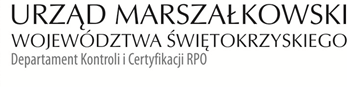 KC-I.432.422.1.2021 	          							Kielce, dnia 24.08.2021 r. Główny Urząd Miarul. Elektoralna 200-139 WarszawaDotyczy: projektu nr RPSW.01.01.00-26-0001/20Szanowni Państwo,Przekazuję  Erratę do Informacji Pokontrolnej nr KC-I.432.422.1.2021/KKC-1 z kontroli w trakcie realizacji projektu nr RPSW.01.01.00-26-0001/20 pn. Świętokrzyski Kampus Laboratoryjny Głównego Urzędu Miar - Etap I z prośbą o jej podpisanie i przekazanie jednego egzemplarza                          w terminie 14 dni na adres Urzędu Marszałkowskiego Województwa Świętokrzyskiego w Kielcach.Z poważaniemZałączniki:Errata do Informacji Pokontrolnej nr KC-I.432.422.1.2021/KKC-1 - (2 egzemplarze). Errata do Informacji Pokontrolnej nr KC-I.432.422.1.2021/KKC-1 z kontroli w trakcie realizacji projektu nr RPSW.01.01.00-26-0001/20 pn. Świętokrzyski Kampus Laboratoryjny Głównego Urzędu Miar - Etap I, realizowanego w ramach Działania 1.1 Wsparcie infrastruktury B+R, 1 Osi priorytetowej Innowacje i nauka Regionalnego Programu Operacyjnego Województwa Świętokrzyskiego na lata 2014 – 2020, polegającej na weryfikacji dokumentów w zakresie prawidłowości przeprowadzenia właściwych procedur dotyczących udzielania zamówień publicznych, przeprowadzonej na dokumentach w siedzibie Instytucji Zarządzającej Regionalnym Programem Operacyjnym Województwa Świętokrzyskiego na lata 2014 – 2020 w dniach od 26 do 30 kwietnia 2021 roku oraz na dokumentach zamieszczonych w systemie SL do dnia 30 lipca 2021r.- W preambule na str.1:zmienia się zapis:„(…) w dniach od 26 do 30 kwietnia 2021 roku oraz na dokumentach zamieszczonych                          w systemie SL do dnia 29 lipca 2021r.”na następujący:„(…) w dniach od 26 do 30 kwietnia 2021 roku oraz na dokumentach zamieszczonych                         w systemie SL do dnia 30 lipca 2021r.”- na str.2 W Rozdziale IV. USTALEŃ  SZCZEGÓŁOWYCH :zmienia się zapis:„W wyniku dokonanej w dniach od 26 do 29 lipca 2021 r. weryfikacji dokumentów dotyczących zamówień udzielonych w ramach projektu nr RPSW.01.01.00-26-0001/20 (…)”na następujący:„W wyniku dokonanej w dniach od 26 do 30 lipca 2021 r. weryfikacji dokumentów dotyczących zamówień udzielonych w ramach projektu nr RPSW.01.01.00-26-0001/20 (…)”- W Rozdziale IV. USTALEŃ SZCZEGÓŁOWYCH w punkcie III.1 na str.5:zmienia się zapis:„W związku z przekroczeniem terminu na wykonanie IV etapu realizacji umowy o 23 dni (zgodnie    z umową termin realizacji IV etapu winien nastąpić do 16.12.2019r.) Beneficjent naliczył karę umowną na podstawie § 16 ust.1 pkt 1  przywołanej powyżej umowy w wysokości 144 208,90 zł. Kara została potrącona z faktury nr 4/01/2020 zgodnie z § 16 ust.3 umowy.na następujący:„W związku z przekroczeniem terminu na wykonanie IV etapu realizacji umowy o 23 dni (zgodnie       z umową termin realizacji IV etapu winien nastąpić do 16.12.2019r.) Beneficjent naliczył karę umowną na podstawie § 16  przywołanej powyżej umowy w wysokości 191 360,00 zł, tj.Lider projektu – Główny Urząd Miar : 144.208,90 zł;Partner projektu – Politechnika Świętokrzyska: 47.151,10 zł.Kara umowna została potrącona przez GUM  z faktury nr 4/01/2020 wystawionej w dniu 10.01.2020r. zgodnie z § 16 ust.3 umowy. Natomiast Politechnika Świętokrzyska obciążyła firmę BDM Architekci Sp. z o.o. notą księgową  nr NKZW/2020/01/004 z dn. 06.02.2020r., gdzie została naliczona kara umowna w wysokości 47 150,90 zł oraz notą księgową                                                   nr NKZW/2020/12/004 z dn. 31.12.2020r., gdzie została naliczona kara umowna w wysokości 0,20 zł. Wykonawca zgodnie z § 16 ust.1 umowy zapłacił w całości naliczone kary umowne. - W Rozdziale IV. USTALEŃ SZCZEGÓŁOWYCH w punkcie III.1 ppkt 5) na str.5:zmienia się zapis:Aneks nr 5, który dotyczył wykonania robót dodatkowych w kwocie 44 280,00 zł,                             z uwagi na  konieczność wykonania prac projektowych w zakresie zmiany rozwiązania ściany referencyjnej w pomieszczeniu L4.3 w budynku L4 oraz konieczność wykonania prac projektowych w zakresie zmiany rozwiązania sposobu wprowadzenia maszyny CMM                        do budynku L4 oraz wykonania dodatkowych otworów technologicznych dla komór klimatycznych Walk – in. Termin odbioru 21.04.2021r.  na następujący:       5) Aneks nr 5, który dotyczył wykonania robót dodatkowych w łącznej wysokości: 66.518,40 zł brutto, w tym: wykonanie wielobranżowych prac projektowych i dokumentacji dotyczących zmiany rozwiązania ściany referencyjnej: 44.280 zł brutto;wykonanie wielobranżowych prac projektowych i dokumentacji dotyczących zmiany sposobu wprowadzania maszyny CMM do budynku L4 oraz dodatkowych otworów technologicznych: 22.238,40 zł. Zakres rzeczowy wynikający z przywołanego powyżej Aneksu  nie był rozliczany we wniosku                   o płatność nr RPSW.01.01.00-26-0001/20-001.Kontrolujący: IMIĘ I NAZWISKO: KATARZYNA KARBOWNICZEK-CEBULA…………………………….IMIĘ I NAZWISKO: ANETA SERWETA…………………………………………………………Kontrolowany/a:…………………………………………Kontrolowany/a:………………………………………